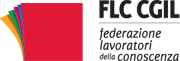 Mobilità scuola: quali domande presentare
entro il 23 aprileLe procedure della mobilità per il 2016/2017 sono suddivise in varie fasi (secondo il calendario definito dall’Ordinanza ministeriale) e sono diverse sia le tipologie di personale coinvolto che le tipologie di domande. Sul nostro sito riepiloghiamo quali sono le persone interessate a questa prima fase e quali domande possono presentare. Continua a leggere la notizia.Nello speciale tutta la normativa, la modulistica (dichiarazioni e autocertificazioni) e gli approfondimenti sulla mobilità. È anche disponibile una guida analitica alla presentazione delle domande.Per una consulenza mirata nella compilazione delle domande è possibile rivolgersi alle nostre sedi.Cordialmente
FLC CGIL nazionaleIn evidenzaReferendum trivelle: Cgil, votare è diritto da esercitare sempreReferendum del 17 aprile: le norme sui permessiSpeciale mobilità 2016/2017Speciale concorso a cattedre 2016Notizie scuolaPersonale ATA: supplenze brevi, il MIUR dice sì alle sostituzioni in casi eccezionali Mobilità scuola 2016/2017: la specificità dei docenti di sostegno nel secondo grado (DOS) Periodo di prova dei docenti neo-assunti: confermata la proporzionalità anche rispetto alla data di assunzione Concorso docenti: utilizzo del personale in servizio presso le sedi scolastiche durante lo svolgimento delle prove La retribuzione dei dirigenti scolastici non tornerà ai livelli del 2010 e diminuirà nei prossimi anni Adozioni libri di testo anno scolastico 2016/2017: la nota del MIUR Gite scolastiche, il MIUR precisa: nessuna nuova responsabilità per i docenti Tavolo tecnico scuola sulle semplificazioni: la lettera unitaria al MIUR PON Per la scuola: avviso per la realizzazione di attività formative da parte degli Snodi Formativi Territoriali Mobilità scuola 2016/2017: a Messina parte la consulenza Quale prospettive per la scuola dell’Infanzia? Il 19 aprile incontro a Pomezia (RM)Assemblee per la scuola sannita: la legge 107/15 non va Ricorso prove Invalsi: a Modena rinviata la sentenza Tutte le notizie canale scuolaAltre notizie di interesseLa Carta dei diritti universali del lavoro è tua, firmala Lavoro: firmato decreto sulla detassazioneÈ online il numero 2 del supplemento ad “Articolo 33” Scegli di esserci: iscriviti alla FLC CGILServizi assicurativi per iscritti e RSU FLC CGILFeed Rss sito www.flcgil.itVuoi ricevere gratuitamente il Giornale della effelleci? Clicca quiPer l'informazione quotidiana, ecco le aree del sito nazionale dedicate alle notizie di: scuola statale, scuola non statale, università e AFAM, ricerca, formazione professionale. Siamo anche presenti su Facebook, Google+, Twitter e YouTube.__________________AVVERTENZA
Il nostro messaggio ha solo fini informativi e non di lucro.
Se non si vogliono ricevere altre comunicazioni, fare click su Annulla l'iscrizione. 
Grazie- Informativa sulla privacy -[FLC CGIL] Mobilità scuola: quali domande presentare entro il 23 aprile [FLC CGIL] Mobilità scuola: quali domande presentare entro il 23 aprile Da: "conoscenzanews@flcgil.it" <conoscenzanews@flcgil.it>
a: bsic86700q@istruzione.it 16/04/2016 18:15:22 